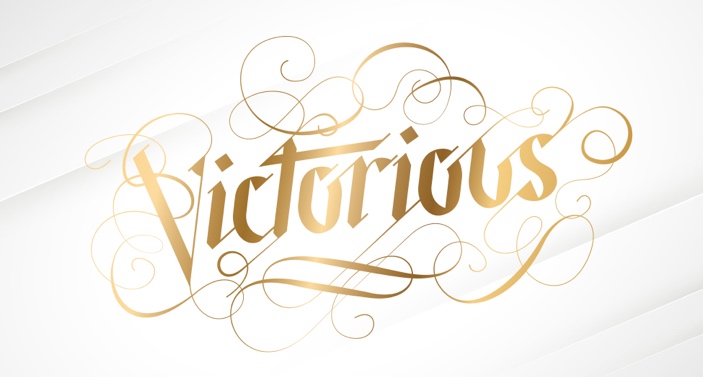 TCelebrate Victory With Us This Easter